ЗРАЗОК ЗАЯВИПРО ОЗНАЙОМЛЕННЯ З МАТЕРІАЛАМИ СПРАВИ{курсивом виділено те, що Ви особисто маєте заповнити}ЗРАЗОК ЗАЯВИПРО ОЗНАЙОМЛЕННЯ З МАТЕРІАЛАМИ СПРАВИ{курсивом виділено те, що Ви особисто маєте заповнити}ЗРАЗОК ЗАЯВИПРО ОЗНАЙОМЛЕННЯ З МАТЕРІАЛАМИ СПРАВИ{курсивом виділено те, що Ви особисто маєте заповнити}ЗРАЗОК ЗАЯВИПРО ОЗНАЙОМЛЕННЯ З МАТЕРІАЛАМИ СПРАВИ{курсивом виділено те, що Ви особисто маєте заповнити}Деражнянський районний суд Хмельницької області Деражнянський районний суд Хмельницької області Справа:Справа:{№673/4658/19-ц}{№673/4658/19-ц}Суддя:Суддя:{______________.}{______________.}Особа, яка подає заяву:Особа, яка подає заяву:{Петренко Петро Петровичвул. Голосіївська, 14, кв.24, м. Київ, 04345тел.: (063) 495 94 97e-mail: petrov@gmail.com}{Петренко Петро Петровичвул. Голосіївська, 14, кв.24, м. Київ, 04345тел.: (063) 495 94 97e-mail: petrov@gmail.com}ЗАЯВА ПРО ОЗНАЙОМЛЕННЯ З МАТЕРІАЛАМИ СПРАВИПрошу надати мені можливість ознайомитись з матеріалами справи {№673/4658/19-ц} та зробити відповідні копії (фотокопії).{14 лютого 2019 року                             підпис                       П.П. Петренко}ЗАЯВА ПРО ОЗНАЙОМЛЕННЯ З МАТЕРІАЛАМИ СПРАВИПрошу надати мені можливість ознайомитись з матеріалами справи {№673/4658/19-ц} та зробити відповідні копії (фотокопії).{14 лютого 2019 року                             підпис                       П.П. Петренко}ЗАЯВА ПРО ОЗНАЙОМЛЕННЯ З МАТЕРІАЛАМИ СПРАВИПрошу надати мені можливість ознайомитись з матеріалами справи {№673/4658/19-ц} та зробити відповідні копії (фотокопії).{14 лютого 2019 року                             підпис                       П.П. Петренко}ЗАЯВА ПРО ОЗНАЙОМЛЕННЯ З МАТЕРІАЛАМИ СПРАВИПрошу надати мені можливість ознайомитись з матеріалами справи {№673/4658/19-ц} та зробити відповідні копії (фотокопії).{14 лютого 2019 року                             підпис                       П.П. Петренко}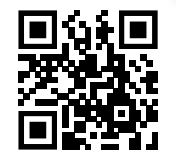 За цим QR-кодом Ви можете завантажитизразок заяви.Зразки інших заяв Ви також можете знайти на сайті court.gov.ua у розділі «Документи».За інформацією про номер справи чи ПІБ судді, який розглядає справу, слід звертатися до канцелярії суду, тел.: (03856) 2-16-07, тел. Контакт-центру судової влади: 0-800-501-492.За цим QR-кодом Ви можете завантажитизразок заяви.Зразки інших заяв Ви також можете знайти на сайті court.gov.ua у розділі «Документи».За інформацією про номер справи чи ПІБ судді, який розглядає справу, слід звертатися до канцелярії суду, тел.: (03856) 2-16-07, тел. Контакт-центру судової влади: 0-800-501-492.